Dear Applicant,Thank you for your interest in joining The Telford Langley School and to make a real difference for young people. The Telford Langley School is an important member of our family of community schools. Our Trust originated as The Polesworth School Academy Trust and then became the Community Academies Trust after going into partnership with Birchwood Primary School in November 2012. The Trust has grown since 2012 and now comprises 5 secondary schools and 13 primary schools in Warwickshire, Staffordshire, and Telford. Community Academies Trust currently operates in three hubs in North Warwickshire & Staffordshire, Warwick, Stratford-upon Avon and Leamington Spa and Telford & Wrekin.  Our trust is a values driven organisation, believing fundamentally in the talent of young people and is driven to ensure local communities have exceptional schools. Trustees have set strategic objectives for the trust. These ensure that the schools in our trust are:•	Focused on achieving outstanding academic, personal and social outcomes for the children •	Committed to the moral imperative of community school improvement and shared system leadership•	Mutually supportive and fiercely loyal to each other •	Equal partners with all other schools irrespective of their phase, size or achievements •	Multi academy trust minded – our schools celebrate the success of others as well as themselves and share accountabilities•	Financially disciplined and committed to fulfilling their delegated responsibilities to the best of their abilities under a robust governance arrangement.This culture and ethos ensure the young people in our care benefit from expertise and support shared across all our schools so that we can maintain our attention to our children’s individual talents and potential.  I use this story to illustrate my own personal commitment to the children in our schools:“As the old man walked the beach at dawn, he noticed a young man ahead of him picking up starfish and flinging them into the sea. As he caught up with the youth, he asked him why he was doing this.  The answer was that the stranded starfish would die if left until the morning sun.  The old man said that there were millions of starfish, and how could he possibly make a difference.  The young man looked at the starfish in his hand and threw it into the waves to safety “it makes a difference to this one” he said.The main message from this story is clear – children will thrive if we all make sure we focus on them as individuals, get to know them well, meet their needs and be ambitious for them.Our schools are orientated around ensuring excellent provision and are constantly reflecting on what is best for our professionals’ working environment and for the young people in our care.  All of us at our Trust want the children to achieve socially, personally, and academically and leave school with a crucial sense of possibility - vital for success in life.When you work with us, we are also keen that you will grow as a professional and benefit from our culture of professional development. Your wider professional development is very important to us and we have the capacity through our trust policy ‘Growing Great People’, trust school professional networks and the trust wide Institute of Education to support you in your work and career.If you feel the trust is an organisation you would like to join and you can contribute to our future success, further information is available on our website – www.communityacademiestrust.org and on The Telford Langley School - Home where you will also be able to download the Job Description that interests you and an Application Form. These should be returned to us by the closing date along with a covering letter explaining how you feel your experience has prepared you for this post. We intend to carry out interviews shortly after the closing date deadline.  If you would like to talk to someone about the position, please contact The Telford Langley School on 01952 386700.Good luck with your application.Yours sincerely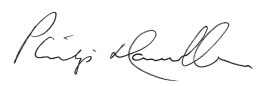 Philip Hamilton OBE				Chief Executive Officer		